GUÍA DE CIENCIAS NATURALES¿Qué necesito saber?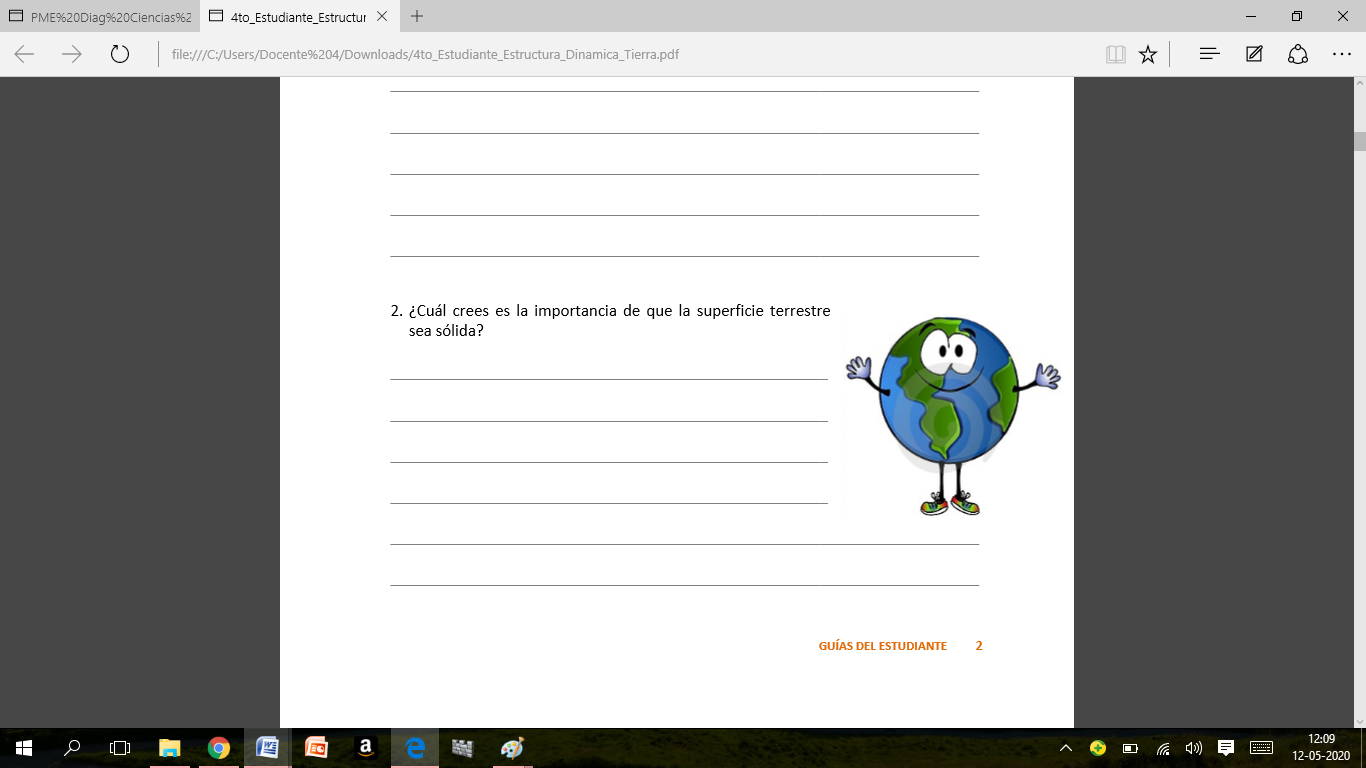 Entonces:Conocer es: mediante la observación y lectura, adquirir un nuevo conocimiento.Identificar es: distinguir las características propias de un objeto o concepto. Lo podemos identificar o distinguir una vez que ya lo conocimos. En esta guía conocerás e identificarás los componentes de la Tierra“Las Capas de la Tierra”“LAS CAPAS DE LA TIERRA”La Tierra como su fuera una cebolla, está formada por varias capas. Está constituida por TRES CAPAS principales la GEOSFERA, HIDROSFERA y ATMÓSFERA.Así mismo, por dentro la Tierra también tiene una determinada estructura: CORTEZA, MANTO Y NÚCLEO.Observa la siguiente imagen…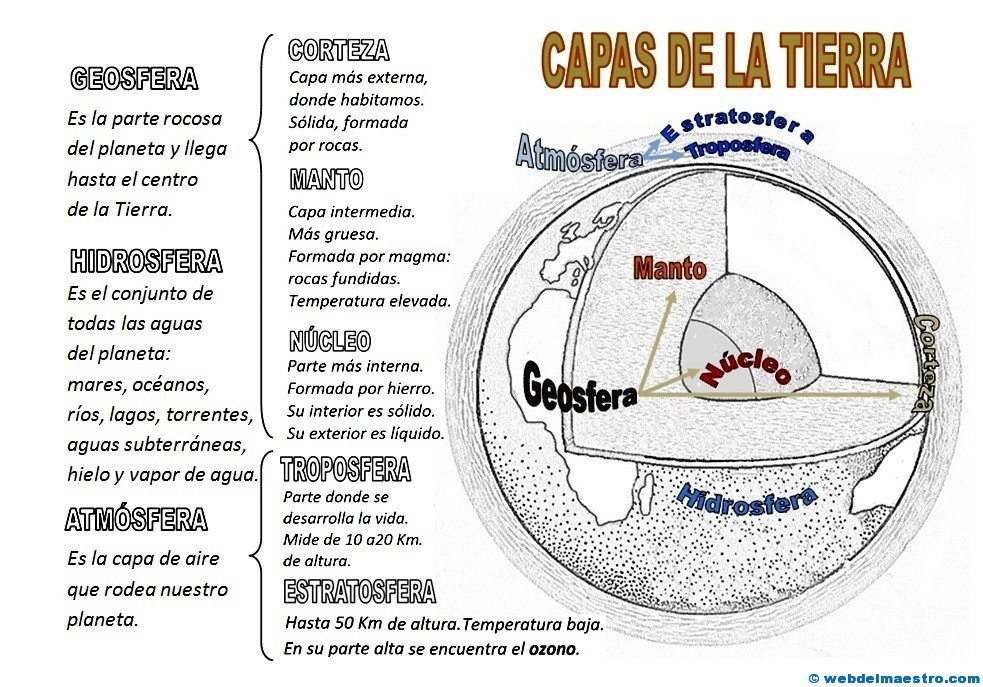 A continuación observa, lee y luego realiza la actividad.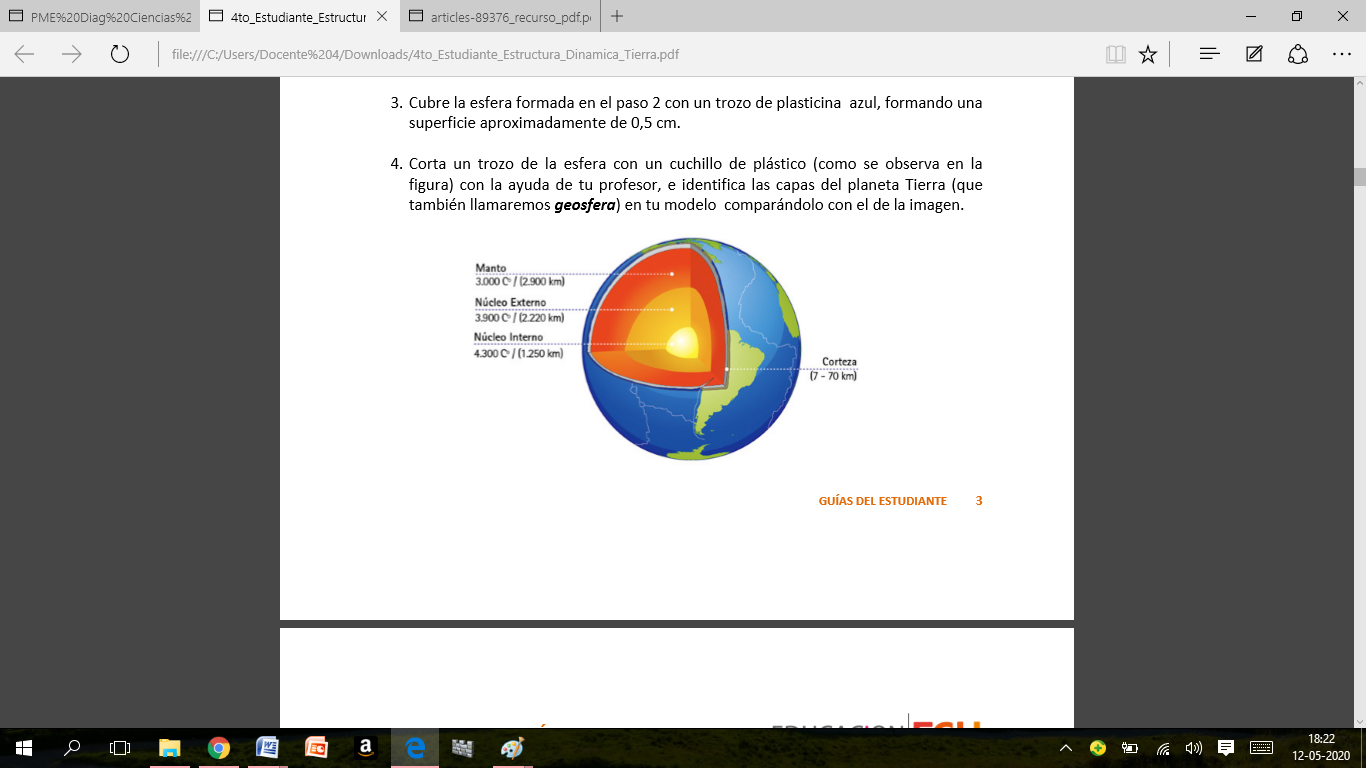 Completa el siguiente recuadro con la información de la imagen.Para completar la tabla debes observar muy bien el color de cada capa y obtener la información solicitada… ¡LO HARÁS PERFECTO!Actividad 2: Colorea las capas de la Tierra de acuerdo a las siguientes indicaciones:Núcleo de color rojoManto de color amarilloCorteza de color verdeLuego, escribe el nombre de cada una de las capas de la Tierra donde corresponde.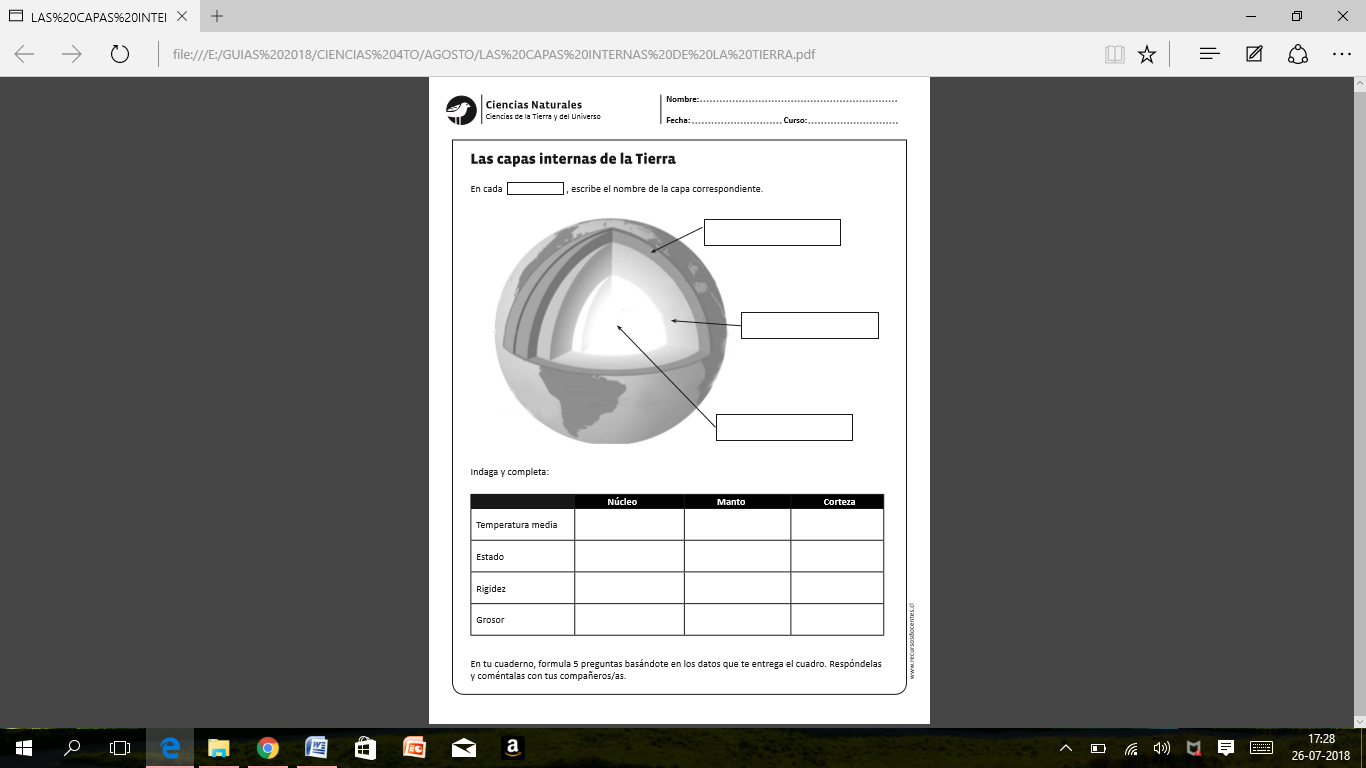 Para reflexionar ¿Qué va sucediendo con la temperatura a medida que nos vamos acercando al centro de la Tierra?__________________________________________________________________________________________________________________________________________________________________________________________________________________________________________Actividad Final: Ticket de salida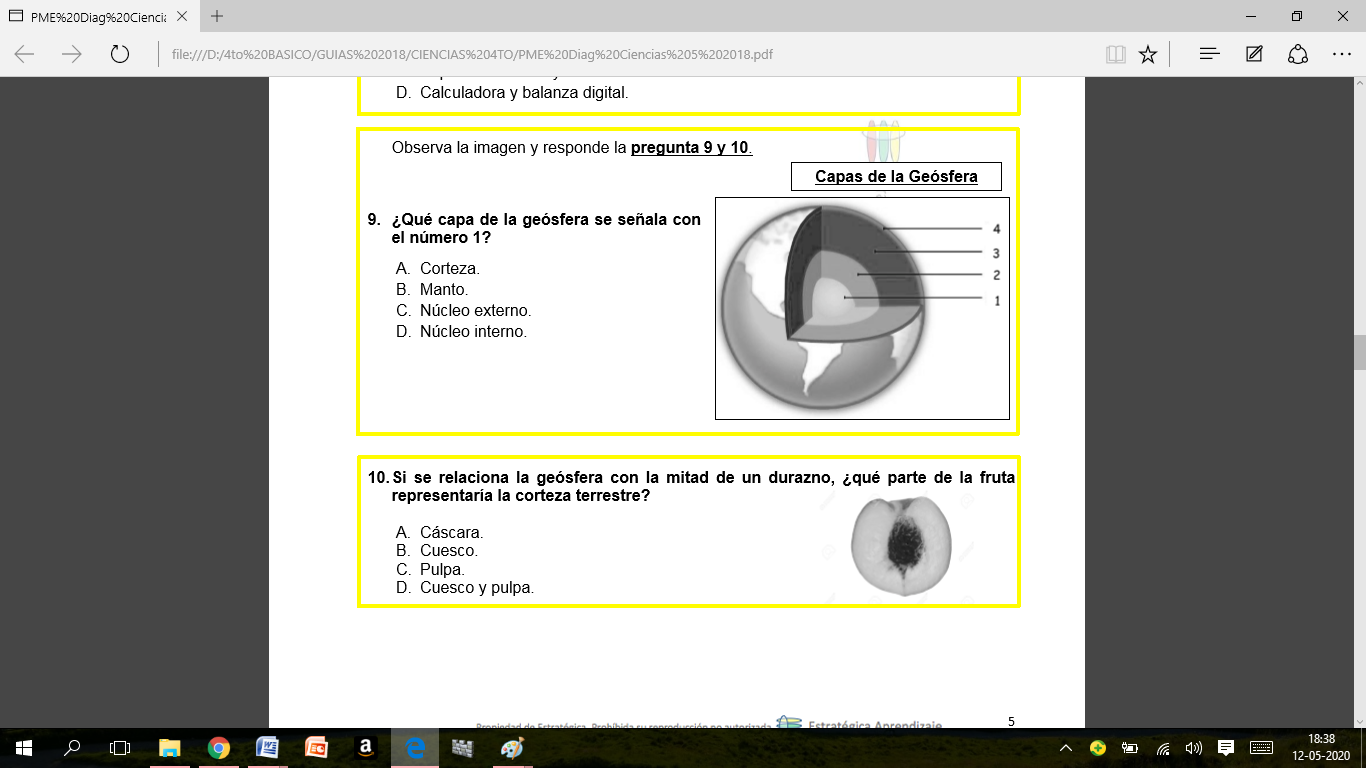 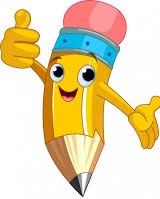 Nombre:Curso: 4°A   Fecha: semana N° 8¿QUÉ APRENDEREMOS?¿QUÉ APRENDEREMOS?¿QUÉ APRENDEREMOS?Objetivo (s): OA15 Describir por medio de modelos, que la Tierra tiene una estructura de capas (corteza, manto y núcleo) con características distintivas en cuanto a su composición, rigidez y temperatura.Objetivo (s): OA15 Describir por medio de modelos, que la Tierra tiene una estructura de capas (corteza, manto y núcleo) con características distintivas en cuanto a su composición, rigidez y temperatura.Objetivo (s): OA15 Describir por medio de modelos, que la Tierra tiene una estructura de capas (corteza, manto y núcleo) con características distintivas en cuanto a su composición, rigidez y temperatura.Contenidos: “La Capas de la Tierra”Contenidos: “La Capas de la Tierra”Contenidos: “La Capas de la Tierra”Objetivo de la semana: Conocer e Identificar las capas de la Tierra y su estructura (corteza, manto y núcleo), observando imágenes y respondiendo preguntas mediante guía de aprendizaje clase 1 y 2.Objetivo de la semana: Conocer e Identificar las capas de la Tierra y su estructura (corteza, manto y núcleo), observando imágenes y respondiendo preguntas mediante guía de aprendizaje clase 1 y 2.Objetivo de la semana: Conocer e Identificar las capas de la Tierra y su estructura (corteza, manto y núcleo), observando imágenes y respondiendo preguntas mediante guía de aprendizaje clase 1 y 2.Habilidad: Conocer e IdentificarHabilidad: Conocer e IdentificarHabilidad: Conocer e Identificar¿Sabes cómo está formada la Tierra?En esta clase, vamos a conocer como está constituida la Tierra. Estudiaremos su composición y sus principales características.Pon mucha atención…COLORNOMBRE DE LA CAPA DE LA TIERRATEMPERATURA (°C)EN GRADOS CELCIUSESPESOR (KM)EN KILOMETROSAmarillo Núcleo Externo3.900 GRADOS2.220 KMRojo Azul 